		The Warrior Sound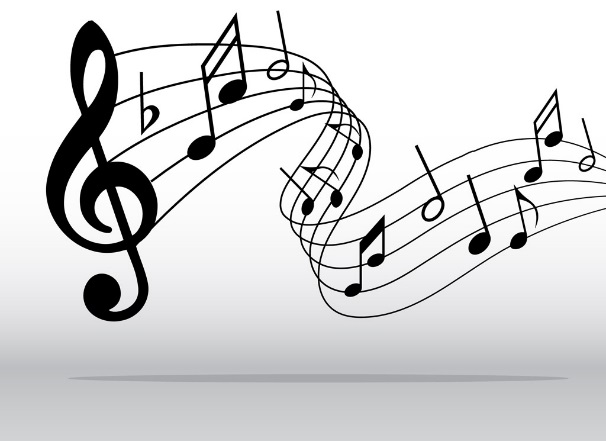 Davidson High School ChorusElizabeth White, Director3900 Pleasant Valley RoadMobile, Alabama  36609August 15, 2019Alabama All-State Chorus. You will find attached an informational letter for your parents, explaining the procedure for auditioning and the All-State Festival itself. Please read over this with your parents to make sure you understand the requirements. Also attached is the Adjudication/Registration form.If you decide you want to audition:Fill out the top part of the Adjudication form and return it to Mrs. White no later than September 1, along with$25 (cost of audition registration fee, music and rehearsal recordings) – cash or check payable to DHS, including parent’s phone numberIndicate which choir you want to audition for: SATB (must be in grade 10-12), SSA (girls only), or TTBB (boys only)Audition date is Friday, November 8 at Spring Hill Baptist Church (time TBA)Transportation will be carpoolFestival date is March 5-7 at Birmingham-Jefferson Convention CenterWe will travel by bus, along with other All-State students from Mobile County. Fun!!!!We will stay at a hotel in Birmingham (TBA) along with other All-State MCPS students.Breakfast and two other meals provided. Other meals and snacks on your own.If you are selected, you will need:Davidson formalwearBlack binder$35 Festival Registration Fee (due before Christmas break)$115 Lodging/Transportation (due by February 1)